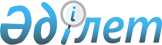 Об утверждении Правил использования средств резерва акимата Тарановского района
					
			Утративший силу
			
			
		
					Постановление акимата Тарановского района Костанайской области от 14 июня 2004 года № 86. Зарегистрировано Департаментом юстиции Костанайской области 15 июня 2004 года № 2988. Утратило силу постановлением акимата Тарановского района Костанайской области от 29 января 2018 года № 33
      Сноска. Утратило силу постановлением акимата Тарановского района Костанайской области от 29.01.2018 № 33 (вводится в действие по истечении десяти календарных дней после дня его первого официального опубликования).
      В соответствии со статьей 13 Закона Республики Казахстан от 1 апреля 1999 года № 357-1 "О бюджетной системе" и Правилами использования средств резерва акимата Костанайской области, утвержденными постановлением акимата Костанайской области от 27 сентября 2001 года № 137 акимат Тарановского района ПОСТАНОВЛЯЕТ: 
      1. Утвердить Правила использования средств резерва акимата Тарановского района согласно приложению.
      2. Постановление акимата Тарановского района от 22 апреля 2004 года № 61 "Об утверждении Правил использования средств резерва акимата Тарановского района" отменить. Правила
использования средств резерва
акимата Тарановского района
      Настоящее Правила использования средств акимата Тарановского района (далее - Правила) определяют порядок выделения и использования средств акимата Тарановского района.  1. Общие положения
      1. В настоящих Правилах используются следующие понятия: 
      резерв акимата Тарановского района - средства, предусмотренные в районном бюджете на соответствующий финансовый год и выделяемые по постановлению акимата Тарановского района для финансирования непредвиденных расходов единовременного характера;
      непредвиденные расходы - расходы, которые невозможно было запланировать при формировании районного бюджета на текущий финансовый год в силу их непредвиденности и требующие безотлагательного финансирования в текущем финансовом году;
      средства в составе резерва акимата Тарановского района для погашения обязательств акимата Тарановского района и местных исполнительных органов - средства, предусматриваемые в составе резерва акимата Тарановского района и выделяемые администраторам местных бюджетных программ для погашения обязательств акимата Тарановского района или местных исполнительных органов по решениям судов;
      получатель средств резерва акимата Тарановского района - администратор районных бюджетных программ, либо акимат района.
      2. К непредвиденным расходам единовременного характера, финансируемым за счет средств резерва акимата Тарановского района относятся следующие мероприятия:
      1) ликвидация чрезвычайных ситуаций природного и техногенного характера, которая включает: 
      оказание материальной помощи пострадавшим в результате возникновения чрезвычайных ситуаций;
      развертывание и содержание временных пунктов проживания и питания пострадавших;
      дополнительное оснащение аварийно-спасательных и аварийно-восстановительных подразделений экстренного реагирования техническими средствами спасения, оборудованием и снаряжением;
      обеспечение перевозок сил и средств в зону чрезвычайных ситуаций.
      2) погашение обязательств акимата Тарановского района по решениям судов. 
      3) иные непредвиденные расходы, определяемые постановлением акимата Тарановского района. 2. Порядок выделения и использования средств
резерва акимата Тарановского района
      3. Выделение средств из резерва акимата Тарановского района осуществляется государственным учреждением "Тарановское районное финансовое управление" в пределах размеров, утвержденных в составе расходов и кредитования районного бюджета на соответствующий финансовый год на эти цели, посредством открытия финансирования, производимого в установленном законодательством порядке на основании постановления акимата Тарановского района, в котором указываются: получатель, объем выделяемых средств и цели их использования, а также, в случае выделения средств на возвратной основе, условиях их предоставления и сроки возврата.
      4. Средства резерва акимата Тарановского района имеют строго целевое назначение и не могут быть использованы на нужды, не предусмотренные настоящими Правилами и в постановлении акимата Тарановского района о выделении средств из резерва.
      5. При подготовке постановлений акимата Тарановского района о выделении средств из резерва акимата Тарановского района учитываются следующие условия:
      1) отсутствие ассигнований в районном бюджете на текущий финансовый год;
      2) потребность в средствах резерва акимата Тарановского района возникла в текущем финансовом году и необходимость в них не связана с прошлыми обязательствами получателя, за исключением случаев погашения обязательств акимата Тарановского района и местных исполнительных органов по решениям судов.
      6. Постановления акимата Тарановского района о выделении средств из резерва акимата Тарановского района утрачивают силу на основании соответствующих постановлений акимата Тарановского района до истечения года.  3. Выделение средств на ликвидацию
чрезвычайных ситуаций природного и техногенного характера
      7. В случае возникновения чрезвычайных ситуаций природного и техногенного характера ходатайства о выделении средств из резерва акимата Тарановского района рассматривает комиссия по чрезвычайным ситуациям. 
      8. Порядок представления обосновывающих материалов и перечень определяются комиссией по чрезвычайным ситуациям.
      9. При необходимости ликвидации чрезвычайных ситуаций природного и техногенного характера регионального и глобального масштаба комиссии по чрезвычайным ситуациям по Тарановскому району в установленном законодательством порядке вносит на рассмотрение акимата Тарановского района проект постановления о выделении средств на ликвидацию чрезвычайных ситуаций. 
      10. Ликвидация чрезвычайных ситуаций природного и техногенного характера местного масштаба должна финансироваться за счет резерва местного исполнительного органа.  4. Выделение средств на погашение обязательств
акимата Тарановского района и местных исполнительных органов
по решениям судов
      11. Погашение обязательств акимата Тарановского района и местных исполнительных органов по решениям судов обеспечивается за счет резерва акимата Тарановского района при наличии судебных исполнительных документов.
      12. Проект постановления акимата Тарановского района о выделении средств из резерва акимата Тарановского района на погашение обязательств акимата Тарановского района подготавливается государственным учреждением "Тарановское районное финансовое управление" в установленном законодательством порядке.
      13. Проект постановления акимата Тарановского района о выделении средств из резерва акимата Тарановского района на погашение обязательств местных исполнительных органов подготавливается местным исполнительным органом в установленном законодательством порядке.  5. Контроль и отчетность
      14. Получатели средств, выделенных из резерва акимата Тарановского района, должны представлять отчет об их использовании, объемах и стоимости выполненных работ в порядке и сроки, установленные государственным учреждением "Тарановское районное финансовое управление".
      15. Государственное учреждение "Тарановское районное финансовое управление" ежемесячно представляет акиму Тарановского района информацию об использовании средств резерва акимата Тарановского района и его остатках на соответствующий период.
      16. Ответственность за нецелевое использование выделяемых средств резерва акимата Тарановского района несет получатель в порядке, предусмотренном законодательством Республики Казахстан. 
      17. Контроль за целевым использованием средств из резерва акимата Тарановского района осуществляется государственным учреждением "Тарановское районное финансовое управление".
					© 2012. РГП на ПХВ «Институт законодательства и правовой информации Республики Казахстан» Министерства юстиции Республики Казахстан
				
      Аким района
Приложение к
постановлению акимата
Тарановского района
Костанайской области
Республики Казахстан
от 14 июня 2004 года
№ 86 
"Об утверждении Правил
использования средств
резерва акимата
Тарановского района"